PEAK SCHOOL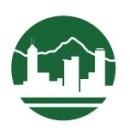 ASSESSMENT, RECORDING AND REPORTING - Timeline for 2012/13Learning Journeys – each year group to decide where in the year calendar their L.J. takes place and the timings for these may change from year to year.AugSeptOctNovDecJanFebMarchAprilMayJuneASSESSMENT  /  RECORDINGY1- 6 Alpha Assess /PM/ ProbeReading Y1/2 PIPS Baseline Y1-6 Unaided writing ‘Words their way’ spelling Y2-6Y4/5/6 -ISA  Assessment Y3 stand. assessment  Y1-6 Alpha Assess/ PM / Probe Reading Y1-6 Unaided writing Y1-6 Alpha Assess/ PM /Probe Reading Y1- 6 Unaided writing Y6 INCAS  AssessmentRecords passed on to next teacherREPORTINGParent Information sessionY1-5 Learning Journeys ‘You tell us’ Parent meeting (w/b 3rd Sept)IEP Meetings3-way conference- Par/St /Tchr(led by teacher)Targets set(w/b 26 Nov)Online reports to parents - UoI 1&2ISA/INCAS Info to parents (teacher to  contact at risk students)Targets reviewedIEP MeetingsOnline reports to parents - UoI 3&4Student Led Conferences(w/b 6 May)IEP MeetingsOnline reports to parents- UoI 5,PS, core, spec.subject                                   Y6 Exhib.